      INDICAÇÕES RIGOROSAS      INDICAÇÕES RIGOROSAS      INDICAÇÕES RIGOROSAS      INDICAÇÕES RIGOROSAS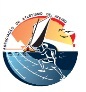 ASSOCIAÇÃO DE ATLETISMO DE AVEIRO      FICHA DE INSCRIÇÃODORSALPROVAMELHOR MARCAPRIMEIRO E ÚLTIMO NOMEANO NASC.ESCALÃOCLUBEDataNome CompetiçãoLocal PistaASSOCIAÇÃO DE ATLETISMO DE AVEIROFICHA DE INSCRIÇÃODORSALMELHOR MARCAPRIMEIRO E ÚLTIMO NOMEANO NASC.ESCALÃOCLUBEDataNome CompetiçãoLocal PistaASSOCIAÇÃO DE ATLETISMO DE AVEIROFICHA DE INSCRIÇÃODORSALPROVAMELHOR MARCAPRIMEIRO E ÚLTIMO NOMEANO NASC.ESCALÃOCLUBEDataNome CompetiçãoLocal PistaASSOCIAÇÃO DE ATLETISMO DE AVEIROFICHA DE INSCRIÇÃODORSALPROVAMELHOR MARCAPRIMEIRO E ÚLTIMO NOMEANO NASC.ESCALÃOCLUBEDataNome CompetiçãoLocal Pista